FUNDAMENTALS OF CHEMISTRY                                                    Atomic StructureFUNDAMENTAL PARTICLES OF AN ATOM:Characteristics:                                                    1.Electrons:-It was discovered by J.J.ThomsonIt has 1 unit –ve chargeIt’s charge is -1.602 x 10-19  coulombsIt’s mass is 9.11 x 10-31 kg2.Protons:-                                                                                    It was discovered by E.Gold stein                                      It has 1 unit +ve chargeIt’s charge is +1.602 x 10-19  coulombsIt’s mass is 1.672 x 10-27 kg3.Neutron:-                                                                              It was discovered by James ChadwickIt has neutral chargeIt’s charge is 0It’s mass is 1.675 x 10-27kgAtomic number:The number of protons (or) electrons in an atoms are called as atomic number It is denoted by “Z”Z=The no.of protons (or) electronsEx:- The atomic number of “Na”  (Z) =11          The number of protons =11          The number of electrons =11Mass number:- The total number of protons and neutrons in an atom is known as mass numberIt is denoted by “A”A=The number of protons + The number of neutrons  A=Z + The number of neutronsThe no.of neutrons = A-ZApplications:-Model-1:-Calculate the number of protons , electrons and neutrons for.2He48O16Answers:-Given that: 2He4      here , Z=2 , A=4.      The no.of protons = 2      The no.of electrons =2   ,  The no.of neutrons = A-Z                                                                                      = 4-2 =2.MODEL-2:-Calculate the number of protons , electrons and neutrons.MgAlAnswers:-Given that : 12Mg24     we know that, Z=12 , A=24.       The no.of protons = 12       The no.of electrons = 12       The no.of neutrons = A-Z                                    = 24-12                                    = 12.MODEL-3:-Calculate the number of Protons,Electrons and Neutrons for:Na+Mg2+Cl-O2-Answers:Given that: Na+       We Know that, Z=11,A=23	The no.of Protons=11	 The no.of Electrons=11-1=10	 The no.of Neutrons=A-Z				=23-11				=12Given that:O2-	We know that , Z=8,A=16	The no.of Protons=8	 The no.of Electrons=8+2=10	 The no.of neutrons =A-Z                                       =16-8                                       =8.MODEL-4: Find the atomic number (Z), mass number (A) of an element having protons : 11 and 12 neutrons in it nucleus.Given that , “11” protons , “12” neutrons The atomic number (Z) =11The mass number (A)= The no.of protons + The no.of neutrons                           A=11+22                           A=23.So, Z=11 , A=23 the atom is “Na”BOHR’S ATOMIC THEORY:- In 1913 , NEILS BOHR proposed a theory based on the planck’s quantum theoryPOSTULATES:-The electrons revolve around nucleus with high velocity in circular paths is called orbit (or) shell.Each orbit has some amount of energy . So , these are called as energy levels . They are represented as n=1,2,3,…. (or) K,L,M,N…As ‘n’ value increases , the size of orbit also increases.As long as the electrons revolve in an orbit , it’s energy is constant . Hence , the orbits are called stationary orbits.The angular momentum of an electron is equal to integral multiple of h/2π.           i.e, mvr=nh/2π       where,               m=mass of electron               v=velocity of electron               r=radius of orbit               n=principal quantum number               h=planck’s constant                (h=6.626 x 10-27 erg sec)                              (or)               (h=6.626 x 10-34 j sec)                π =22/7 When the electrons jumps from lower energy level to higher energy level , then the energy absorbs in the form of quanta.When the electrons jumps from higher energy level to lower energy level , then the energy released in the form of quanta.           ΔE=E2-E1=hvwhere,        ΔE=change of energy                     E1=energy of lower orbit                     E2=energy of higher orbit                     h=planck’s constant                     v=frequency Merits:-   1. It explains the stability of an atom.          2.It explains the spectrum of hydrogen. Limitations (or) demerits:It could not explain the spectra of multi electron atoms  like He,Li,Be,…….It could not explain the zeeman effect and stark effect.It could not explain the fine spectrum.It could not explain the formation of chemical bondsIt could not justify the quantisation of angular momentum It is against the wave nature of electronQuantum numbers:-Def:- The numbers used for completely characterizing each electron of an atom is called quantum numbers.There are four quantum numbers:Principal quantum numberAzimuthal quantum numberMagnetic quantum numberSpin quantum numberPrincipal quantum number:-It was proposed by “Neil’s Bohr”.It is denoted by “n”.It’s values are n=1,2,3,…….∞ Significance :-It gives the size and energy of the orbit .As “n” value increases , the size and energy of orbit also increases.The maximum number of electrons in a given orbit is “2n2”.AZIMUTHAL QUANTUM NUMBER:-It was proposed by “Sommer field”.It is denoted by “l”.It’s values are l=0,1,2,3,…….,(n-1).Significance :-It gives the shape of orbitalIf l=0 :- s-orbital :- spherical       l=1 :- p-orbital :- dumb-bell      l=2 :- d-orbital :- double dumb-bellMagnetic quantum number:-It was proposed by “Lande”.It is denoted by “m”.It’s value are “m= -l to +l (or) (2l+1)”.Significance:-It gives the orientation of orbitalsIt also explains the zeeman effect and stark effect Spin quantum number:-It was proposed by “ Uhlenbeck & Goud smit”It is denoted by “s”.It’s values are s= +1/2 (or) -1/2.Significance:-It gives the spin of electron The spin of electron may be clockwise( ↑ ) (or) anticlockwise ( ↓  ) 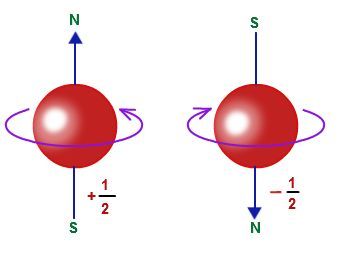 Clockwise               AnticlockwiseCalculation of quantum numbers:-Calculate the set of four quantum numbers for electrons in ‘H’ atomAns: Given that: H-atom             Z=1           1S1 n=1l=0m= -l to +l   = -0 to +0m=0s=+1/2Electronic configuration :- The arrangement of electrons in various orbitals of an atom is called electronic configuration.Auf-Bau principle:- “The electrons enter into the orbitals in the increasing order of their energy” is called auf-bau principle.                           (or)                         “The electrons occupy lowest energy orbital first” is called auf-bau principle.Ex:-Let , us consider 4s,3d orbitals 4s= n+l = 4+0 = 4.3d = n+l = 3+2 = 5.So , the electrons first enter into 4s orbital and then enter into 3d orbital. Hund’s rule:- “Pairing of electrons takes place when all the degeneration orbitals are filled with one electron each” is called hund’s rule.Ex-1:-Oxygen (O)      Z=8         1S2 2S2 2P4EX-2:-Fluorine (F)Z=9   1S2 2S2 2P5PAULI’S PRINCIPLE:- “No two electrons in an atom can have the same set of four quantum numbers” is called pauli’s principle.EX:- Helium (He)       Z=2          1S2ORBIT:-The electrons revolve around the nucleus with high velocity in circular path is called orbit (or) shell.
orbital:- The space around the nucleus where the probability of finding an electron is maximum is called orbital.s-orbital:- It has spherical shape.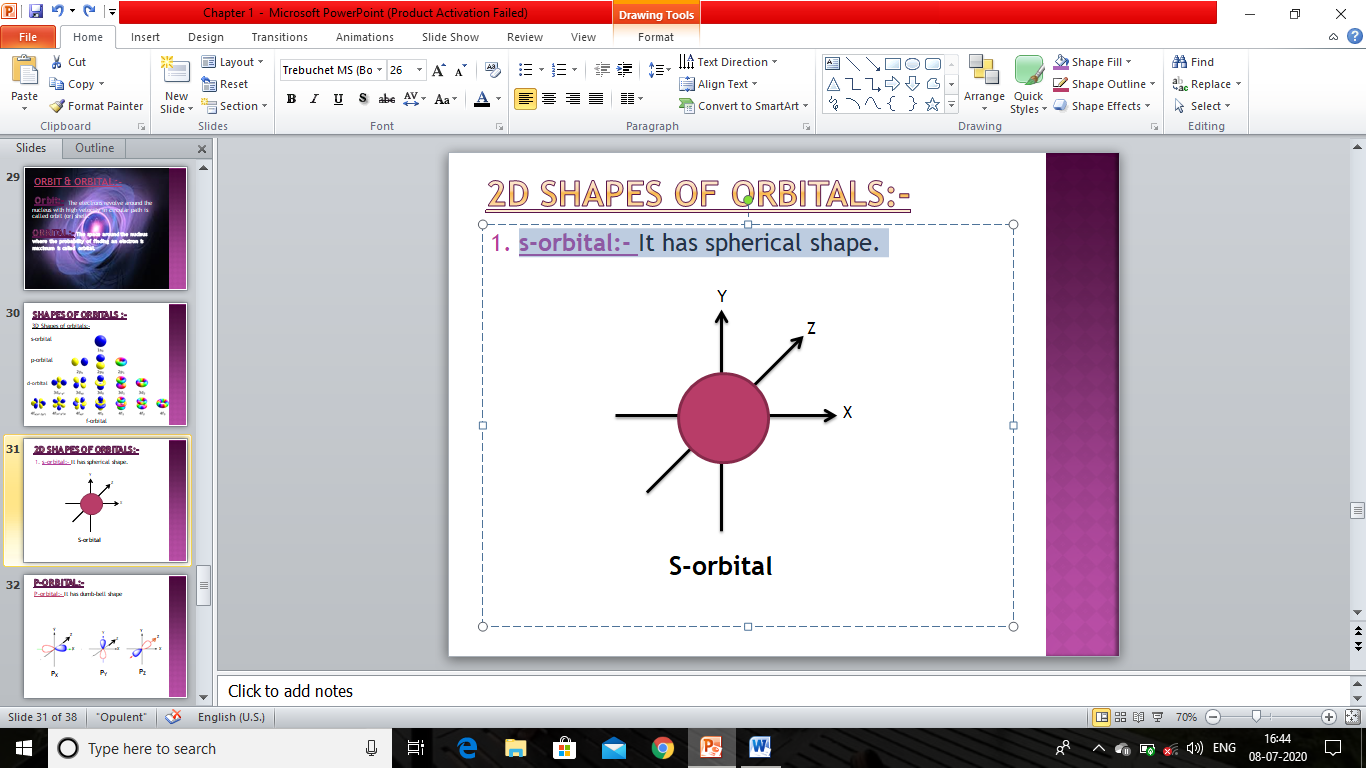 P-orbital:- It has dumb-bell shape 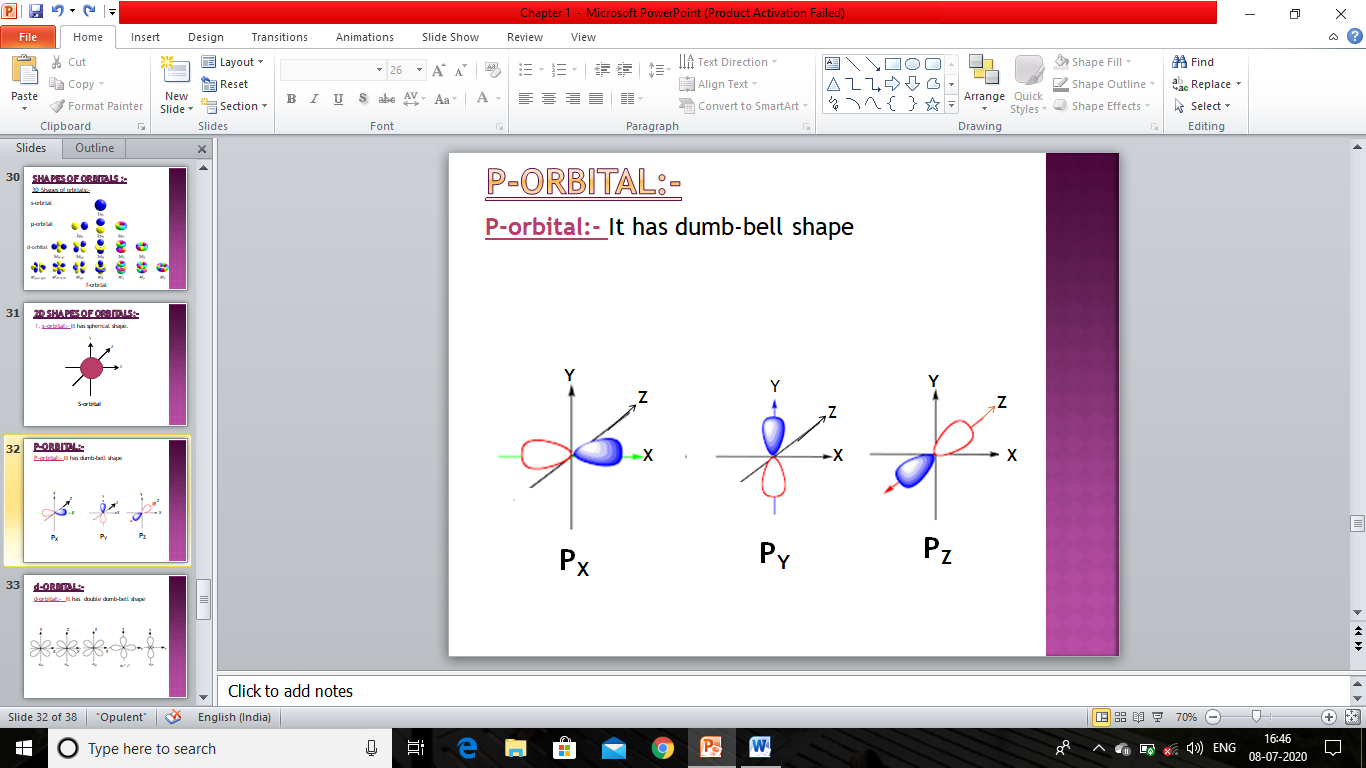 d-orbital:- It has  double dumb-bell shape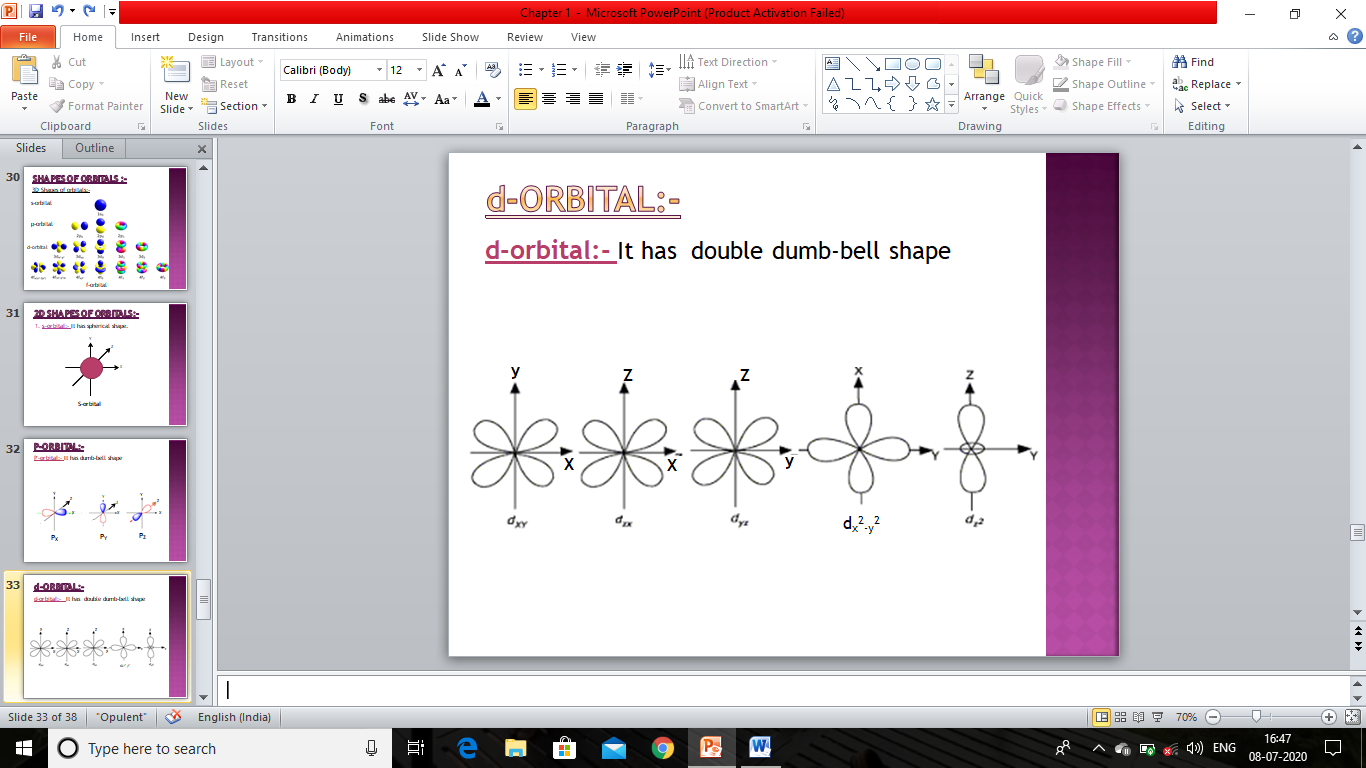 DISTUNGUISH BETWEEN ORBIT & ORBITAL:-Electronic configuration From   Hydrogen – zinc : 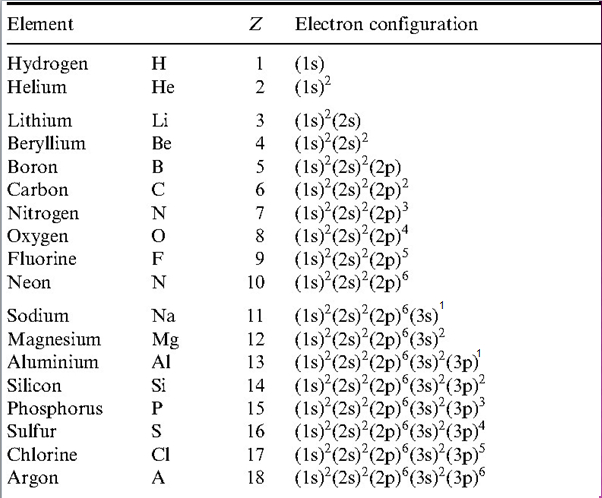 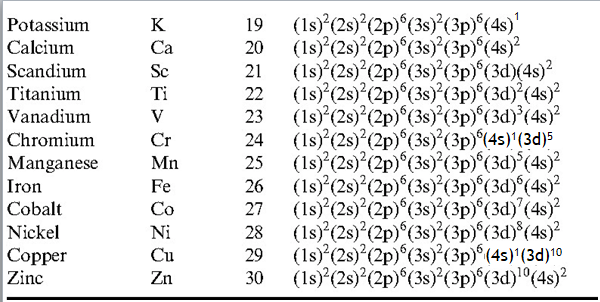 S.No ‘l’ value‘m’ valueorbitalorientation1.l=0m=0“s”12.l=1m= -1,0,1“p” 3(px,py,pz)3.l=2m=-2, 1,0,1,2“d”5(dxy,dyz,dzx,dx2-y2,dz2)↑↑↓↑↑↑↓↑↓↑He - atomnlms1st e-100+1/22nd e-100-1/2S.NoOrbitOrbital1.The electrons revolved around the nucleus with high velocity in circular paths is called orbit.The space around the nucleus where the probability of finding an electron is maximum is called orbital.2.It has circular shapeIt has different shape:S-orbital :- sphericalP-orbital :- dumb-belld-orbital :- double dumb-bell3.It was 2 dimensional wayIt was 3 dimensional way4.It is denoted by “n”.It is denoted by n,l,m,s.5.The maximum number of electrons present in an orbit is “2n2”.The maximum number of electrons present in an orbital is “2”.